 8.00-8.40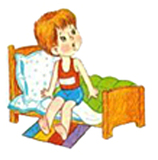 Это время нам знакомо,
Это время для подъема.
Поднимаемся - спешим,
В детский сад скорей бежим.Радушный прием и осмотр детей.
Самостоятельная игровая деятельность.
Индивидуальная работа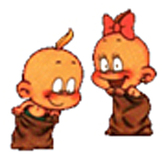 8.40-9.00Раз - два - три - четыре
Три - четыре - раз - два
Дружно встрепенись
На зарядку становись.Утренняя зарядка, движение и игра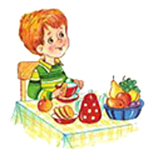 9.00-9.20С нетерпением нас ждут,.
Вкусный завтрак подают.Вкусный завтрак.
Воспитание культуры еды.
Трудовое воспитание (поручения, дежурства)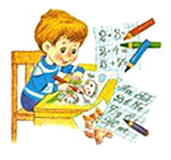 9.25-11.00Это время- время книжки, 
Не спеша оно идет. 
Все девчонки и мальчишки 
Учат азбуку и счет. 
Конструируют, рисуют,
Поют песни и танцуют.
Борьбой, плаванием занимаются
И английским увлекаютсяИгры.
Подготовка к занятиям (дежурство, поручения).
Занятие по расписанию.
(Указана общая длительность, включая перерывы)11.00-11.20Ланч - слово английское.
Такое же вкусное и отличное.
Соки, фрукты - все для нас,
Для таких смышленых ребятЛанч (второй завтрак - между занятиями)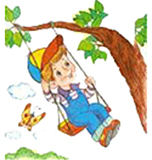 11.20-12.30Мы занятия проведем.
Дружно все гулять пойдем. 
На качелях покачаемся, 
В салки вдоволь наиграемся.Закрепление навыков самообслуживания.
Двигательная активность на прогулке 40 минут.
Возвращение с прогулки. Гигиенические процедуры. Игры.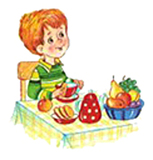 12.30-13.00Это время для обеда, 
Значит, нам за стол пора. 
Прекращается беседа,
Прекращается игра. 
Суп, и каша, и котлета, 
На тарелке ждут меня.Подготовка к обеду. Воспитание культурно-гигиенических навыков. Трудовое воспитание (дежурство, поручения). Обед. 
Воспитание культуры еды.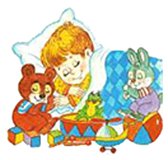 13.00-15.00Это время тишины, 
Все мы знать его должны. 
Потому что в этот час
Снова ждут подушки нас. 
А на краешке подушки
Спят любимые игрушки.Подготовка ко сну. 
Сон с использованием музыкотерапии, сказкотерапии.15.00-15.40Это время - для здоровья.
Закаляйся, детвора!Постепенный подъем.
Закрепление навыков самообслуживания.
Закаливающие процедуры.
Гимнастика после сна в группе (двигательная активность 10 минут).
Игры15.40-16.00Это время простокваш, 
В это время полдник наш. 
«Приятного аппетита!»Подготовка к полднику. 
Трудовое воспитание (дежурство, поручения).
Полдник.
Воспитание культуры еды16.00-16.45Вот и для занятий 
Пришла пора
Рассаживайтесь 
поудобнее, детвора!Игры.
Подготовка к занятиям (дежурство, поручения).
Занятие по расписанию.
(Указана общая длительность, включая перерывы)16.45-17.00В расписании - едаУжинать пришла пораЗакрепление навыков самообслуживания.
Подготовка к ужину. Воспитание культурно-гигиенических навыков. Трудовое воспитание (дежурство, поручения). Ужин. 
Воспитание культуры еды.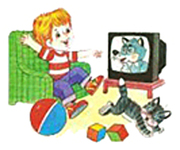 17.00-18.20После ужина опять
Будет некогда скучать - 
Как же весело играть...!Игровая деятельность детей.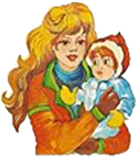 18.20-19.00Время быстро пролетит, 
С работы мама к нам спешит. 
Мы не виделись весь день, 
Но теперь я снова с ней.
Игры детей по интересам, настольно-печатные игры, театрализованная деятельность.
Работа с родителями.
Уход детей домой.До завтра!!!